В  Е  С  Т  Н  И  К Д  Е  П  У  Т  А  Т  АПЕРИОДИЧЕСКОЕ ПЕЧАТНОЕ ИЗДАНИЕ, СОЗДАННОЕ
РЕШЕНИЕМ ОКТЯБРЬСКОГО СЕЛЬСКОГО СОВЕТА ДЕПУТАТОВСЕГОДНЯ В НОМЕРЕ:Нормативные правовые акты Октябрьского сельсовета1. Постановление администрации Октябрьского сельсовета № 162/1-п от 28.12.2021 г. «Об утверждении перечня главных администраторов источников финансирования дефицита бюджета Октябрьского сельсовета на 2022 год и плановый период 2023-2024 годов».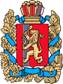 АДМИНИСТРАЦИЯ   ОКТЯБРЬСКОГО  СЕЛЬСОВЕТАБОГУЧАНСКОГО  РАЙОНАКРАСНОЯРСКОГО  КРАЯПОСТАНОВЛЕНИЕ28.12.2021      		                   	             п. Октябрьский            		     	            №  162/1-п «Об утверждении перечня главных администраторов источников финансирования дефицита бюджета Октябрьского сельсовета на 2022 год и плановый период 2023-2024 годов».В соответствии с пунктом 3.2 статьи 160.1 Бюджетного кодекса Российской Федерации, постановлением Правительства Российской Федерации от 16.09.2021 № 1569 «Об утверждении общих требований к закреплению за органами государственной власти (государственными органами) субъекта Российской Федерации, органами управления территориальными фондами обязательного медицинского страхования, органами местного самоуправления, органами местной администрации полномочий главного администратора доходов бюджета и к утверждению перечня главных администраторов доходов бюджета субъекта Российской Федерации, бюджета территориального фонда обязательного медицинского страхования, местного бюджета»,  статьей  29 Устава Октябрьского сельсовета ПОСТАНОВЛЯЮ:    	 1. Утвердить перечень главных администраторов источников финансирования дефицита бюджета Октябрьского сельсовета на 2022 год и плановый период 2023-2024 годов, согласно приложению №1.2. Настоящее постановление подлежит официальному опубликованию в печатном издании «Октябрьский вестник» в течение 10 дней с момента подписания и на официальном сайте администрации Октябрьского сельсовета: «oktyabrsky-adm.ru».3. Постановление вступает в силу в день, следующий за днем его официального опубликования, и применяется к правоотношениям, возникающим при составлении и исполнении местного бюджета, начиная с бюджета на 2022 год и плановый период 2023–2024 годов.      	4. Контроль за исполнением настоящего Постановления оставляю за собой.Исполняющая обязанностиГлавы Октябрьского сельсовета                   				                                  О.А. СамоньПриложение №1 к Постановлению
Администрации Богучанского района
от   28.12.2021   года № 162/1-п             Приложение №1 к Постановлению
Администрации Богучанского района
от   28.12.2021   года № 162/1-п             Приложение №1 к Постановлению
Администрации Богучанского района
от   28.12.2021   года № 162/1-п             Приложение №1 к Постановлению
Администрации Богучанского района
от   28.12.2021   года № 162/1-п             Перечень главных администраторов 
источников внутреннего финансирования дефицита 
 бюджета Богучанского района Перечень главных администраторов 
источников внутреннего финансирования дефицита 
 бюджета Богучанского района Перечень главных администраторов 
источников внутреннего финансирования дефицита 
 бюджета Богучанского района Перечень главных администраторов 
источников внутреннего финансирования дефицита 
 бюджета Богучанского района № строкиКод бюджетной классификации РФКод бюджетной классификации РФНаименование главного администратора источников финансирования дефицита/наименование кода группы, подгруппы, статьи и вида источников № строкиглавного администратора доходовКод группы, подгруппы, статьи и вида источниковНаименование главного администратора источников финансирования дефицита/наименование кода группы, подгруппы, статьи и вида источников 12341890Финансовое управление администрации Богучанского районаФинансовое управление администрации Богучанского района289001 02 00 00 05 0000 710Получение кредитов от кредитных организаций бюджетами муниципальных районов в валюте Российской Федерации389001 02 00 00 05 0000 810Погашение бюджетами муниципальных районов кредитов от кредитных организаций в валюте Российской Федерации489001 03 01 00 05 0000 710Получение кредитов от других бюджетов бюджетной системы Российской Федерации бюджетами муниципальных районов в валюте Российской Федерации589001 03 01 00 05 0000 810Погашение бюджетами муниципальных районов кредитов от других бюджетов бюджетной системы Российской Федерации в валюте Российской Федерации689001 05 02 01 05 0000 510Увеличение прочих остатков денежных средств бюджетов муниципальных районов789001 05 02 01 05 0000 610Уменьшение прочих остатков денежных средств бюджетов муниципальных районов